Море взбурлило и вынесло нам вопросы по теме « Классы рыб», изученной на прошлом уроке  . Чтобы оно поуспокоилось, нужно решить задания « Волна».Если вы согласны с утверждением, рисуем волну над горизонтальной линией, если не согласны то под ней.1.Рыбы обитают в воде.2.У всех рыб присутствует плавательный пузырь..3.Большинство рыб принадлежат к классу Хрящевых рыб..4. Все плавники парные.5.Орган боковой линии нужен для определения глубины. 6. Позвоночник состоит из позвонков.7. Рыбы дышат жабрами.8 .Из плавательного пузыря делают клей.  9.Кровеносная система замкнутая.10. Рыбы не воспринимают  в воде различные запахи. И паралельно на доске по одному человеку выполняют задания на соотношение формы тела рыбы и вида.Выберите этих ребят, как только они выполнят своё задание присоединяться к группе.Задание на соотношение формы тела и вида рыб.Проверка заданий: У вас на столе оценочный лист для всей группы. Критерии для оценки выписаны, если ученик при выполнении заданий на уроке соответствовал какому-либо критерии ставите плюс в этой графе и по итогам урока можете выставить оценку всем или некоторым ученикам группы.Проверка задания « Волна « по трафарету на доске. Задание на соотношение вся группа.Но  а сегодня мы будем изучать: Треугольником плавник,
Океаны бороздит.
Пасть от злости распахнула,
Рыба-хищница …В родстве с акулой состоит,Имеет плоский внешний вид,На дне морском лежит вальяжно,Ток вырабатывает классно!Класс Хрящевых рыб, к которым как раз и принадлежат акулы и скаты и так же  химеры.Изучите информацию на первых пяти слайдах презентации и запишите в тетрадь особенности строения представителей класса « Хрящевых рыб»После записи по очереди озвучивают .В дальнейшем мы с вами подробно познакомимся с отрядами « Хрящевых рыб» Каких?При их изучении будем заполнять таблицу в тетради , которая находиться на  следующем слайдеИнформацию можно получить на последующих трёх слайдах и в учебнике стр 103-106.Но это всего лишь маленькая частица  информации об этих рыбах. Поэтому подойдите к доске и выберите сообщение наиболее интересное и познакомьте нас. Каждая группа по одному.В конце урока ещё одно заданиеЗадание «Скат»1. К классу хрящевых рыб относятся:а) окуни и щуки (1–2–3–4–1); б) акулы и скаты (3–4–2–1–3);в) кильки и сардины (4–3–2–1–4); г) караси и сазаны (3–4–1–2–3).2. К классу костных рыб относятся:а) пескари (24–18–26–16); б) химеровые рыбы (16–18–24–26);в) акулы (24–26–18–16); г) скаты (16–26–28–18).3. У этого вида рыб отсутствует плавательный пузырь:а) китовая акула (16–12–23–20); б) речной окунь (16–23–12–20);в) сазан (16–23–20–12); г) линь (16–20–23–12).4. Из перечисленных видов акул питается планктонными организмами:а) сельдевая акула (5–9–8); б) гигантская акула (5–8–9);в) акула-нянька (9–5–8).5. Тело этой рыбы, относящейся к классу хрящевых, уплощено в спиннобрюшном направлении:а) катран (25–11–22–14); б) полярная акула (25–14–22–11);в) манта (25–11–14–22).6. Акулы этого вида могут достигать в длину 20 м. В отличие от подавляющего большинства видов хищных акул, они питаются планктоном и мелкой рыбешкой:а) тигровая акула (22–21–20–17); б) белая акула (17–22–21–20);в) китовая акула (22–17–21–20);г) акула-молот (17–20–22–21).7. Одной из крупнейших пресноводных костистых рыб, которая иногда может достигать в длину 5 м при массе до 300 кг, является:а) обыкновенная щука (6–10–7); б) обыкновенный сом (6–7–10);в) налим (6–7–11);г) сазан (6–10–11).8. Самые быстроходные виды рыб могут развивать скорость до 100–130 км/ч. К этой группе относятся:а) сельдяной король (13–15–17); б) луна-рыба (19–17–15);в) пила-рыба (13–19–15); г) меч-рыба (13–15–19).(Правильные ответы: 3–4–2–1–3; 24–18–26–16; 16–12–23–20; 5–8–9; 25–11–14–22; 22–17–21–20; 6–7–10; 13–15–19.)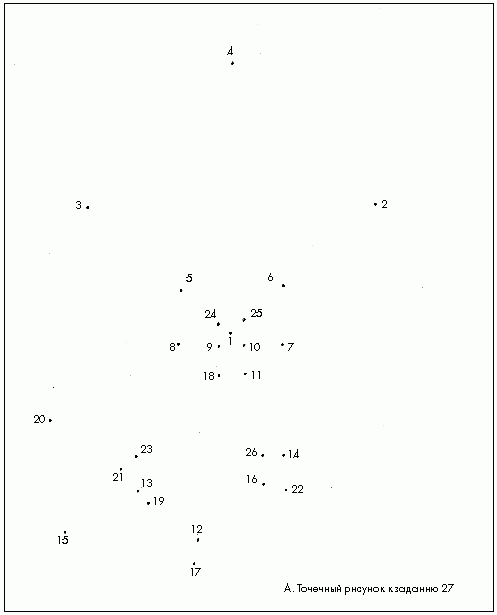 ответ.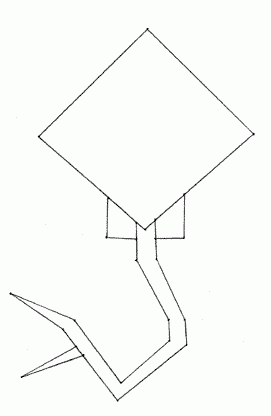 Показать результат всему классу.Выставить оценки в лист.Д/зп.22. Сообщение по желанию. История Латимерии.Налим, сом, рыба-меч.Вытянутая сплюснутаяСкалярия, рыба-луна.ЗмееобразнаяЩука, судак, треска.ТорпедообразнаяКамбала, палтус.ШарообразнаяМурена, вьюн, угорь.ЛистовиднаяНазвание отряда, число видов.Признаки отряда.Места обитания.Представители отряда.1. Акулы (250)Тело удлиненное, торпедообразное, кожа шероховатая,5-7 жаберных щелей, плавательного пузыря нет, зрение слабое, ведут активный образ жизни.Моря и океаны.Тигровая акула, акула-молот, белая акула.2.Скаты (350)Тело сплющенное, ромбовидное, грудные плавники сросшиеся, хвостовой плавник в виде хлыста, жабр нет, плавательный пузырь отсутствует.Моря и океаны.Манта, хвостокол, орляк пятнистый.3. Химерообразные (30)Развит передний отдел тела, хвостовой отдел заканчивается нитевидным придатком, кожа гладкая, жабр нет, плавательного пузыря нет.Моря и океаны.Химера европейская, носатая химера.